Fundraising Committee Reports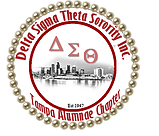 Angela Brown3rd Vice PresidentMarch  2020Queen of Hearts: Chairs: Soror Joyce Patterson and Soror Paulette Walker-March 28, 2020 -6:00 pm-11:00 pm-Event is SOLD OUT-Donation opportunities-Table Selection detailsNPHC: Representative: Soror Jasmine White-BynumGreek Games- May 3, 2020Fundraising Minute-We Vote t-shirts-Chapter Jacket -MayComing Soon-Club Delta April 25, 2020-2020-2021 Fundraising Planning Meeting- May 12, 2020Respectfully submitted byAngela BrownThirdVP@dstta.com813-967-4565